Vielen Dank dass sie sich für ein Produkt der Absima “ Revenge CTS“ Serie entschieden haben. Sie erhalten hier ein hochwertiges Wettbewerbsprodukt, entwickelt vom Racer für den Racer, um Rennen zu gewinnen.Bitte lesen sie die Anleitung aufmerksam durch um sich mit den Einstellmöglichkeiten und dem Gerät selbst vertraut zu machen. Durch die Nutzung dieses Produktes erklären sie sich mit den Garantiebestimmungen der Absima GmbH einverstanden.Erweiterte Einstellungen mithilfe der Programming BoxMit Hilfe dieser Programming Box können sie den vollen Umfang an Einstellungen an ihrem Regler vornehmen. Schließen sie den Regler mit Hilfe des Empfängerkabels an die vorgesehene Schnittstelle  der Programm Box an und schalten sie den Regler ein. (Akku anschließen)Hier können sie nun ihren 1/10 oder 1/8 Regler der „Revenge CTS“ Serie programmieren. Durch drücken der einzelnen Tasten an der Programming Box können sie die Werte individual verstellen.Mit 	 können sie die einzelnen Programmpunkte auswählen und mit                   können sie  im gewünschten Menu die Werte verstellen. Die Erklärungen der Einzelnen Menu Punkte entnehmen sie bitte der Anleitung des jeweiligen Reglers.ALLG. GEWÄHRLEISTUNGSBESTIMMUNGENProdukte der Absima GmbH werden nach strengsten Qualitätskriteriengefertigt.Wir gewähren die gesetzliche Gewährleistung auf Produktions- und Materialfehler, die zum Zeitpunkt der Auslieferung des Produkts vorhanden waren.Für gebrauchstypische Verschleißerscheinungen wird nicht gehaftet.Diese Gewährleistung gilt nicht für Mängel, die auf eine unsachgemäße Benutzung, mangelnde Wartung, Fremdeingriff, oder mechanische Beschädigung zurückzuführen sind.Dies liegt unter Anderem vor bei:o mechanische Beschädigung, oder Zerstörung des Gehäuseso Wasser oder Wasserrückstände im Gehäuseo Mechanische Beschädigung der Bauteile und / oder der PlatineBevor Sie dieses Produkt zur Reparatur einsenden, prüfen Sie bitte zunächst alle anderen Komponenten um andere Störquellen und Bedienfehler auszuschließen.REPARATURBESTIMMUNGENMit der Einsendung des Produktes muss der Kunde mitteilen, ob das Produkt in jedem Fall repariert werden soll. Sollte kein Gewährleistungs- oder Garantieanspruch bestehen, erfolgt die Produktüberprüfung und ggf. Reparatur in jedem Falle kostenpflichtig gemäß unserer Preisliste. Ein Gewährleistungs- oder Garantieanspruch kann nur anerkannt werden, sofern eine Kopie des Kaufbelegs beigefügt ist. Auf Anforderung erstellen wir gerne ein kostenpflichtiges Reparaturangebot. An unser Reparaturangebot sind wir zwei Wochen ab Ausstellungsdatum gebunden. Bei Beauftragung der Reparatur werden die Kosten für das Reparaturangebot nicht berechnet. Für eine schnelle Abwicklung Ihres Servicefalls legen Sie bitte eine ausführliche Fehlerbeschreibung und ihre Adressdaten der Einsendung bei.KONFORMITÄTSERKLÄRUNGFür die in dieser Anleitung erwähnten Produkte aus unserem Hause gilt die einschlägige und zwingende EG Richtlinie:EMV-Richtlinie: 2004/108/EG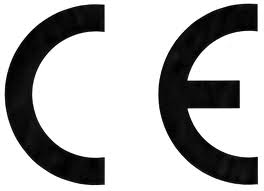 Folgende Fachgrundnormen wurden herangezogen:EN 61000-6-1:2007EN 61000-6-3:2007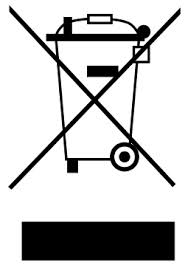 Dieses Symbol auf Produkten und/oder begleitenden Dokumenten bedeutet, dass elektrische und elektronische Produkte am Ende Ihrer Lebensdauer vom Hausmüll getrennt entsorgt werden müssen.Bringen Sie bitte diese Produkte für die Behandlung, Rohstoffrückgewinnung und Recycling zu den eingerichteten kommunalen Sammelstellen bzw. Wertstoffsammelhöfen, da diese Geräte kostenlos entgegennehmen.Die Ordnungsgemäße Entsorgung dieses Produkts dient dem Umweltschutz und verhindert mögliche schädliche Auswirkungenauf Mensch und Umwelt, die sich aus einer unsachgemäßen Handhabung der Geräte am Ende ihrer Lebensdauer ergeben könnten.Genauere Informationen zur nächstgelegenen Sammelstelle bzw. Recyclinghof erhalten Sie bei Ihrer Gemeindeverwaltung.Für Geschäftskunden in der Europäischen UnionBitte treten Sie mit Ihrem Händler oder Lieferanten in Kontakt, wenn Sie elektrische und elektronische Geräte entsorgen möchten. Er hält weitere Informationen für Sie bereit.Informationen zur Entsorgung in Ländern außerhalb der Europäischen Union.Dieses Symbol ist nur in der Europäischen Union gültig.Absima GmbHTel.:+49 911 650841 30Gibitzenhofstrasse 127AFax:+49 911 650841 40D-90443 NürnbergE-Mail:info@absima.com